Zaokruži obilježja jeseni: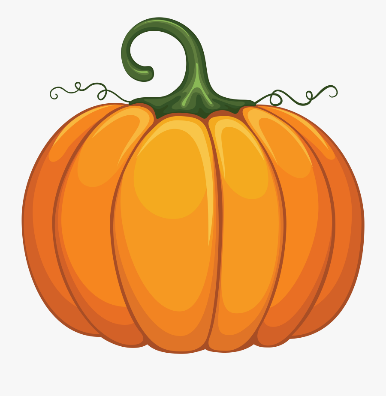 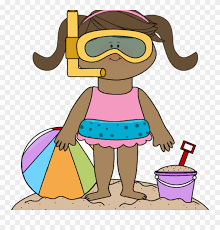 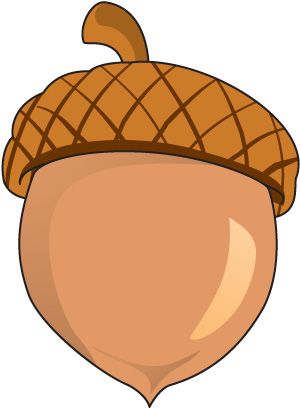 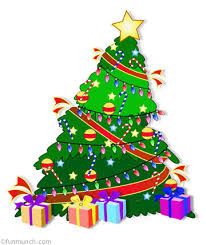 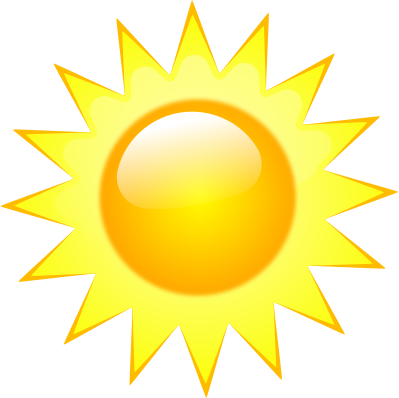 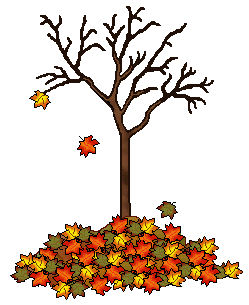 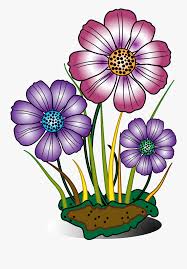 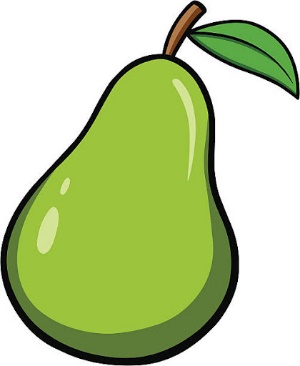 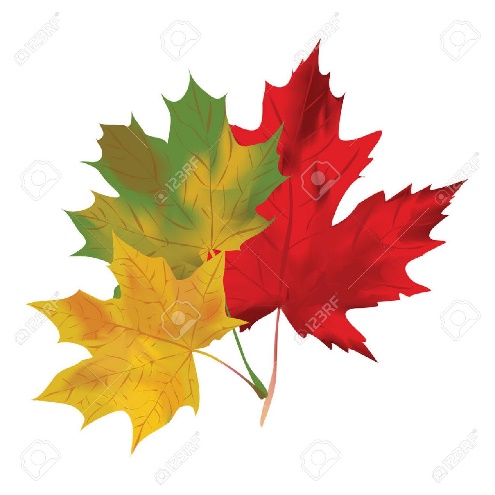 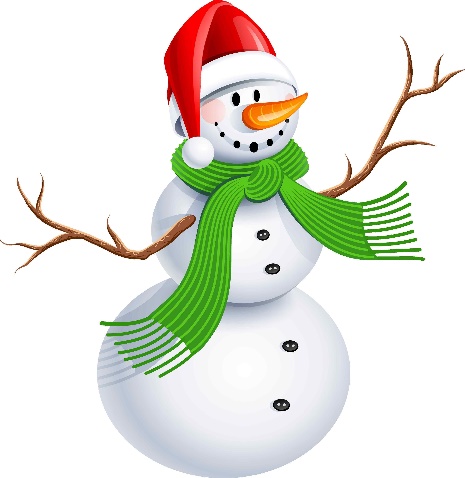 